Pendokumentasian SOAP Pada Akseptor KBDasar Pelayanan KB dan Kesehatan Reproduksi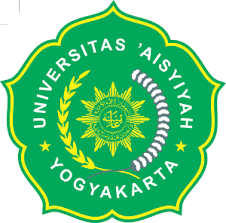 Diusulkan oleh :Fitrotunnisa Azzahra ( 2010105038 )Universitas Aisyiyah Yogyakarta2021Kasus 1Seorang perempuan umur 25 tahun datang ke BPM. Mengeluh ingin memakai kontrasepsi tetapi yang tidak mengganggu produksi ASI. Hasil anamnesis: mengaku melahirkan 6 bu-lan yang lalu dan selama ini memberikan ASI ekslusif dan belum pernah haid. Berdasarkan hasil pemeriksaan Hasil pemeriksaan: KU baik, TD 150/100 mmHg, N 90x/menit, P 24x/menit S 36,70C.Berikan asuhan sesuai dengan kebutuhan ibu.ASUHAN KEBIDANAN PADA AKSEPTOR KB MAL No RM 	: 100013Tgl/ Jam 	: 14/06/2021 Pukul 10.00 Ruang              : KIE KBPengkaji          : Fitrotunnisa AzzahraData Subjektif Istri	 						SuamiNama	 	: Ny. S				            Nama 		: Tn. AUmur 		: 25 tahun				Umur 		: 27 tahunSuku/Bangsa 	: Jawa/Indonesia			Suku/Bangsa 	: Jawa/IndonesiaAgama 	: Islam					Agama 	: IslamPendidikan 	: S1					Pendidikan 	: S1Pekerjaan 	: Karyawan Swasta			Pekerjaan 	: Karyawan SwastaNo. Telp 	: 0857********			No. Telp	: 0857********Alamat 	: Griya , Tambun selatan	            Alamat 	: Griya , Tambun SelatanAlasan Kunjungan		: Ingin memakai  kontrasepsi tetapi tidak mengganggu produksi ASIKeluhan			: Tidak adaRiwayat Menstruasi HPHT             : Belum haid setelah melahirkan 6 bulan yang laluMenarche 	: 15 tahunSiklus 		: 28 hariLamanya	 : 5-6 hariBanyak	 : 2-3x ganti pembalutSifat darah 	: encer warna merahRiwayat Perkawinan Kawin ke 		: 1Lama perkawinan 	: 2 tahunE. Riwayat Obstetri : P1 A0 Ah 1F. Riwayat Kehamilan, persalinan dan nifas yang laluG. Riwayat Kontrasepsi      Ibu mengatakan belum pernah menggunakan alat kontrasepsi H. Riwayat Kesehatan yang Lalu dan SekarangPenyakit yang pernah diderita oleh ibu dan suami 	: tidak adaPenyakit yang pernah diderita oleh keluarga		: tidak adaRiwayat keturunan kembar				: tidak adaI.   Pola Pemenuhan Kebutuhan Sehari-hariPola nutrisi : Frekuensi makan 	: 3x sehariJenis 			: nasi, sayur, laukPorsi 			: 1 ½ piringMakanan pantang 	: tidak adaPola minum 	: 8x sehariPorsi		: 1 gelasJenis 		: air putih, teh, jusKeluhan	: tidak adaPola eliminasi BAKFrekuensi	: 5x sehariKonsistensi	: encerWarna		: kuning jernihKeluhan	: tidak adaBABFrekuensi	: 1x sehariWarna		: khas fesesKonsistensi	: lembekKeluhan	: tidak adaPola istirahat Tidur siang	: 2 jam/hariTidur malam	: 8 jam/hariKeluhan	: tidak adaPola seksualitasFrekuensi	: 2x semingguKeluhan	: tidak adaPersonal hygiene Mandi			: 2x sehariGosok gigi		: 2x sehariMencuci rambut	: 2x semingguGanti pakaian		: 2x sehariKebiasaan yang mengganggu kesehatanMerokok			: tidak adaMinum jamu			: tidak adaMinum minuman beralkohol	: tidak adaRiwayat ginekologi Tumor Ginekologi 				: tidak adaOperasi ginekologi yang pernah dialami 	: tidak adaPenyakit kelamin G.O 	: tidak adaSipilis 	: tidak adaHerpes 	: tidak adaKeputihan 	: tidak adaPerdarahan tanpa sebab yang jelas	: tidak adaRiwayat Psikososial spiritualKeluarga mendukung ibu melakukan asi eksklusif,  menggunakan KbI.    Hewan peliharaan dan lingkunganKeadaan lingkungan sekitar tempat tinggal, hewan peliharaan	: bersih, jauh dari tempat pabrik atau tempat pembuangan akhir, tidak ada hewan peliharaan. Data ObjektifStatus Generalis Keadaan umum 	: BaikStatus emosional 	: stabilKesadaran 		: compos medisTinggi Badan 	: 160 cmBerat Badan	: 56 kgTekanan Darah 	: 150/100 mmHgNadi 		: 90x/menitRR 		: 24x/menitSuhu 		: 36, 7°CPemeriksaan khusus obstetri Kepala			: bentuk messosepal, bersih, rambut tidak rontok, tidak ada benjolan.Mata			: simetris kiri dan kanan, tidak ada strabismus, sklera putih, konjugtiva merah muda.Hidung			: terdapat dua lubang hidung, tidak ada secret, tidak ada pernafasan cuping.Telinga			: simetris kiri dan kanan, tidak ada serumen.Mulut			: bibir lembab, tidak pucat, tidak ada sariawan, lidah bersih, dan tidak ada caries gigi.Leher			: tidak ada pembesaran kelenjar tyroid, tidak ada pembesaran pembuluh limfe, dan tidak ada pelebaran vena jagularis.Dada			: tidak ada retraksi dinding dada, pernafasan teraturPayudara Bentuk 		: simetris kiri dan kananNyeri tekan 		: tidak adaPuting susu 		: menonjolSedang menyusui 	: iyaAbdomen Pembesaran 		: tidak adaBekas luka 		: tidak adaNyeri tekan 		: tidak adaPeradangan 		: tidak adaGenetalia dan Anus	: bersih, tidak varices, tidak odema, tidak ada odema , dan tidak ada hemoroid.	Ekstremitas 		Atas			: bentuk simetris, jumlah jari lengkap, dan gerakan aktif.Bawah			: bentuk simetris, jumlah jari lengkap, tidak ada odema, dan gerakan aktif.Pemeriksaan penunjangPlano Test	: Negatif (-)USG 	: Tidak ditemukan Mioma/Tumor UterusANALISA                                                             TGL/Jam: 14 Juni2021 Pukul 10.00 WIBDiagnosa	: Ny. S usia 25 tahun akseptor KB baruMasalah	: Tidak adaKebutuhan	: tidak adaPENATALAKSANAAN                                        TGL/Jam:24 mei 2021Pukul10.00WIBMemberitahu Ibu tentang hasil pemeriksaan, yaitu BB : 56 kg, TB : 160 cm, TD : 150/100 mmHg, N 90x/Menit, P 24x/menit Suhu : 36, 7°C. Hasil	: Ibu mengerti mengenai hasil pemeriksaan.Menjelaskan pada Ibu KB MAL artinya hanya diberikan ASI saja tanpa tambahan makanan dan minuman lainnya. Metode Amenorea Laktasi (MAL) atau Lactational Amenorrhea Method (LAM) dapat dikatakan sebagai metode keluarga berencana alamiah (KBA) atau natural family planning, apabila tidak dikombinasikan dengan metode kontrasepsi lain.Hasil	: Ibu mengerti ingin menggunakan kontrasepsi MAL. Menjelaskan keuntungan dan kerugian kontrasepsi KB MAL yaitu :Keuntungan KontrasepsiUntuk bayi :
1. mendapat kekebalan pasif (mendapat antibody perlindungan lewat ASI)
2. sumber asupan gizi yang terbaik dan sempurna untuk tubuh kembang bayi yang optimal,
3. terhindar dari keterpurukan terhadap kontaminasi dari air susu lain atau formula atau alat minum yang dipakai.
Untuk ibu :
1. mengurangi post partum
2. mengurangi resiko anemia
3. meningkatkan hubungan psikologi ibu dan bayi4. tidak mengganggu saat ingin melakukan asi ekslusifKekurangan Kontrasepsi1.perlu persiapan sejak perawatan kehamilan agar segera menyusui dalam 30 menit pasca persalinan
2.mungkin sulit dilaksanakan karena kondisi social
3. efektifitas tinggi hanya sampai kembalinya haid sampai dengan 6 bulan4. tidak melindungi terhadap IMS termasuk hepatitis B/HBV dan HIV/AIDSHasil	: Ibu mengerti dan memahami keuntungan dan kerugian dari pemakaian KB MAL.Menjelaskan cara kerja menggunakan Kb Mal yaitu :Menyusui lebih dari delapan kali sehari dan bayi mendapat cukup asupan per laktasi.Hasil	: Ibu mengerti dan bersedia memakai KB Kondom sesuai dengan yang telah diberitahukan bidan.4. Melakukan informed consent yaitu persetujuan tertulis yang dilakukan bidan dan ibu sebagai bukti bahwa ibu telah setuju memakai KB MAL tersebut dan sebagai bukti jika terjadi suatu hal di kemudian hari.Hasil	: Ibu telah menandatangani dan menyetujui tentang pilihan kontrasepsi yang diinginkan.5. Menganjurkan Ibu untuk melakukan kunjungan ulang jika ingin mengganti kontrasepsi lainHasil	: Ibu bersedia melakukan kunjungan ulang jika ingin mengganti kontrasepsi lain.Hamilke-PersalinanPersalinanPersalinanPersalinanPersalinanPersalinanPersalinanNifasNifasHamilke-LahirUKJenis PersalinanPenolongKomplikasiJKBBLaktasiKomplikasi113 Januari 202039NormalBidanTidak adaP2800YaTidak ada 